Методические рекомендации для ответственных по заполнению базы данных в АИС «Е-услуги. Образование».04.12.2013г.Для изменения информации об СП ГБОУ необходимо войти на сайт http://eservices.asurso.ru под своими учетными записями, которые вы получили по электронной почте.  Далее необходимо выбрать свою фамилию, имя и отчество, которые расположены в верхнем правом углу. В открывшемся окне в пункте «Сведения о прикрепленном ОУ» выбраете свое СП ГБОУ и нажимаете кнопку «Изменить». Во вновь открывшемся окне необходимо внести всю информацию в соответствии с таблицей	:Рекомендуется периодически нажимать кнопку «Сохранить».Переходим к внесению информации об образовательных программах СП ГБОУ, для этого выбираете «Изменить список программ».  В открывшемся окне выбираете  «Добавить программу», из списка выбираете необходимые программы, нажимаете кнопку «Добавить программу». Для удаления программы: выделяете  программу, которую хотите удалить и нажмите кнопку «Удалить».Для редактирования списка групп СП ГБОУ нажмите кнопку «Изменить список групп». Для добавления новой группы нажмите кнопку «Создать новую группу». На открывшемся экране вводим все необходимые данные.Для того чтобы добавить временные вакансии нажмите на кнопку «Добавить» 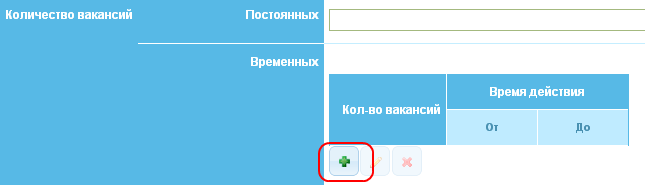 В открывшемся окне введите необходимые данные,  а также даты начала и окончания срока действия временных вакансий. Чтобы сохранить новую временную вакансию, нажмите «Сохранить». Чтобы вернуться на предыдущий экран без сохранения изменений, нажмите «Закрыть». После внесения всех изменений нажмите кнопку «Сохранить группу».После того как информация по образовательному учреждению была изменена, нажмите кнопку «На утверждение». После нажатия кнопки «На утверждение» новая информация будет доступна для опубликования ответственному лицу. Опубликованные изменения становятся доступными для всех пользователей в Системе и для граждан на Портале.Если нажмёте кнопку «Сохранить», то эти изменения сохранятся, но без возможности опубликования. Сохранённую информацию в последующем обязательно нужно отправить на утверждение, в противном случае она помешает процессу распределения детей в ДОУ.Методист ГБОУ ДПО ЦПК «Нефтегорский РЦ»                О.М. Малышева89277082736ДанныеОПИСАНИЕКраткое наименованиеНЕ РЕДАКТИРОВАТЬ!!!Полное наименованиеВводится полное наименование СП ГБОУАнглоязычное краткое наименование ОУВводится краткое наименование СП ГБОУ английскими буквами.НомерНЕ РЕДАКТИРОВАТЬ!!!Вид/тип ОУНЕ РЕДАКТИРОВАТЬ!!!АдресИз раскрывающегося списка выбирается:•почтовый индекс;•регион;•район населенного пункта (строка не активна, заполнять не нужно);•населенный пункт;•район (а/о);•улица.Вводится в поле:•номер дома;•строение;•номер квартиры;•дополнительная информация (не обязательно к заполнению)Руководитель/директорНЕ РЕДАКТИРОВАТЬ!!!Вышестоящая организацияВыбираем Юго-Восточное управление!!!Район населенного пунктаНЕ ЗАПОЛНЯТЬ!!!Территориальная принадлежностьНЕ ЗАПОЛНЯТЬ!!!ТелефонВводится номер телефона СП ГБОУ или ГБОУE-mailВводится адрес электронной почты СП ГБОУ или ГБОУWeb-сайтВводится адрес web-сайта при его наличииИННВводится ИНН ГБОУПравила и порядок приемаВводим текст: Определяется учредителем в соответствии с законодательством и регулируется Положением о порядке комплектования воспитанниками ГОУ Самарской области, реализующих основную общеобразовательную программу дошкольного образования и находящихся в ведении МОиН СОПорядок и основания отчисленияВводим текст: Определяется учредителем в соответствии с законодательством и регулируется Положением о порядке комплектования воспитанниками ГОУ Самарской области, реализующих основную общеобразовательную программу дошкольного образования и находящихся в ведении МОиН СОНаличие групп круглосуточного пребыванияПри наличии групп круглосуточного пребывания следует установить галочку.Режим занятийВводится режим занятий, например, в ДОУ режим занятий с 7-00 до 19-00.Закреплённые территорииНеобходимо загрузить в разделе «Закрепленные территории» файл: Распоряжение ЮВУ от 27.03.2012 №87-од (прилагается). ДанныеОписаниеНазваниеВводится название группы.ПрограммаИз раскрывающегося списка выбирается образовательная программа.СпециализацияИз раскрывающегося списка выбирается специализация.Учебный годИз раскрывающегося списка выбирается учебный год.Возрастной диапазонВыбирается возрастной диапазон группы.Группа кратковременного пребыванияЕсли данная группа является группой кратковременного пребывания, то устанавливается галочка.Предельная наполняемостьВводится максимальное количество детей, которое допускается в данную группу.Численность персоналаВводится количество сотрудников ОУ, закрепленное за данной группой.Кол-во вакансий/ ПостоянныхВводится количество вакантных мест постоянного пребывания.